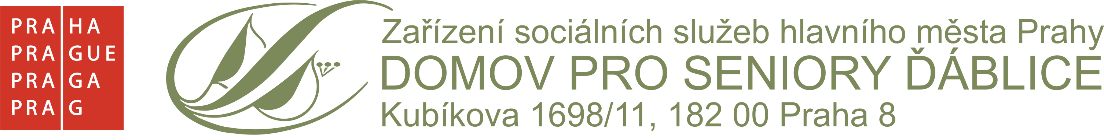                                                                                                                Asociace poskytovatelů soc. služeb  ČR                                                                                                               Vančurova 2 904                                                                                                               390 01 Tábor             č.j. 389/2017                                                  Vyřizuje : Ing. Ivana Šefčíková                  6.4.2017Objednávka č. 109/2017Objednáváme zpracování Studie potřeb Domova pro seniory Ďáblice , Kubíkova 1698/11, Praha 8 v souladu s předloženou cenovou nabídkou  ze dne 29.3.2017 ve výši  95 000,- Kč bez DPH.Faktura je splatná do 14 dnů od data odeslání. Fakturační adresa : Domov pro seniory Ďáblice, Kubíkova 1698/11, 182 00 Praha 8, IČO : 70875839.S pozdravem                                                                                                                                                                              Ing. Margita Pištorová                                                                                                                        ředitelka  Vaši objednávku akceptujeme v souladu s předloženou cenovou nabídkou ze dne 29.3.2017.	Ing. Jiří Horecký, Ph.D., MBA		 Prezident                                                                                                        Asociace poskytovatelů sociálních služeb		 				